25 декабря 2020 года в 12.00 часов согласно графика проведения итоговых собраний по реализации ППМИ в муниципальном районе Ермекеевский район РБ в здании школы с. Новотураево прошло итоговое собрание по участию и выбору проекта. Предварительно администрацией СП была проведена подготовительная работа, встречи с жителями, анкетирование и фотофикцации. Участники собрания с пониманием отнеслись к вопросу ППМИ 2021 года и приняли решение : участвовать в данной программе и наиболее важной задачей определить ремонт гаража для мобильного пожарного комплекса "Полуприцеп-цистерна тракторный ЛКТ-4П" который был приобретен  в 2019 году тоже по ППМИ. В ходе собрания была избрана инициативная группа из 6 человек, которая взяла на себя обязанности по координации проекта. В ее состав вошли самые активные жители, неравнодушные к судьбе сельского поселения, умеющие организовать дело и информировать население о ходе реализации проекта. Благодаря совместному и активному взаимодействию жителей и администрации СП Бекетовский сельсовет на территории СП решаются жизненно важные проблемы.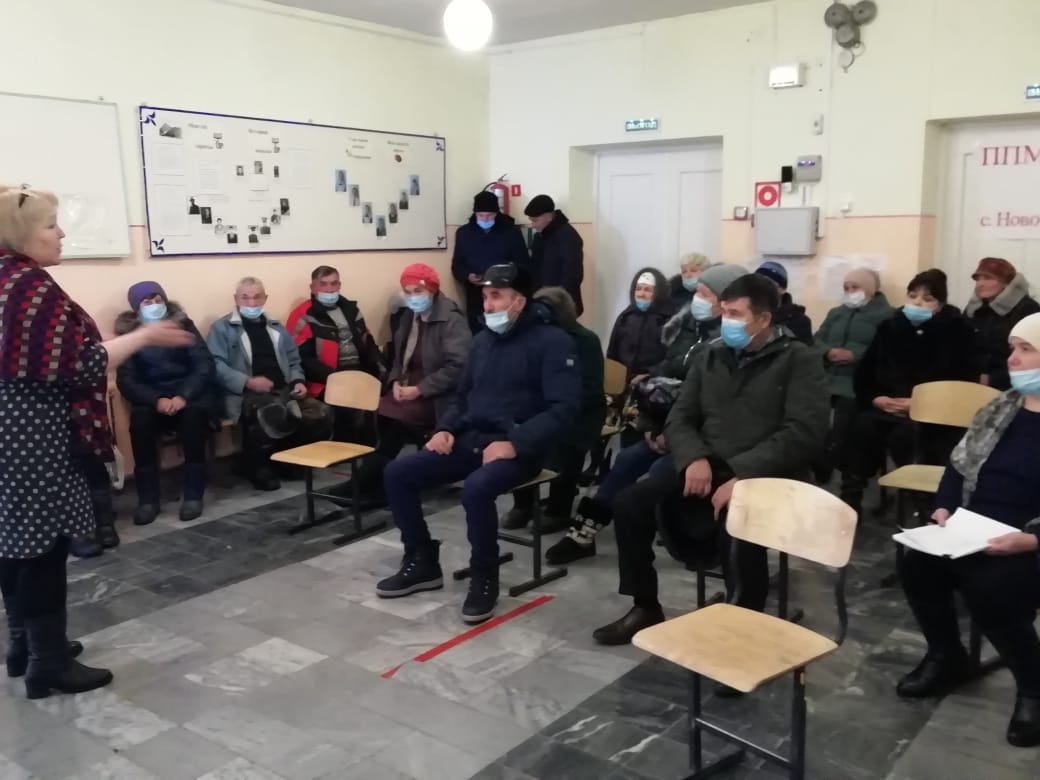 